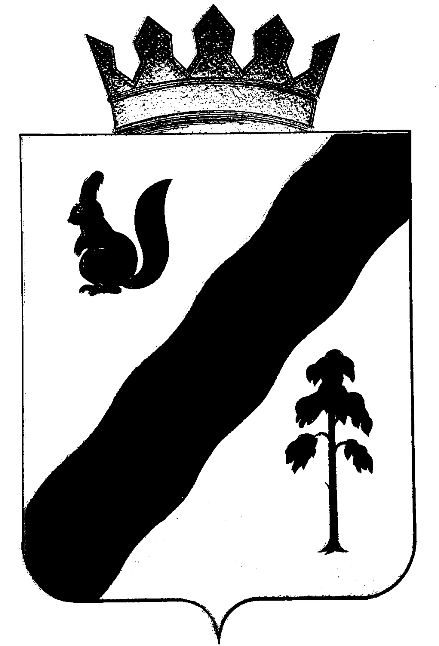 ПОСТАНОВЛЕНИЕАДМИНИСТРАЦИИ ГАЙНСКОГО МУНИЦИПАЛЬНОГО  ОКРУГАПЕРМСКОГО КРАЯ  01.02.2021                                                                                           № 65О внесении изменений в состав Комиссии по деламнесовершеннолетних и защите их прав Гайнскогомуниципального округа, утвержденногопостановлением администрации Гайнского муниципального округа  от 19.03.2020г  № 31 В связи с кадровыми изменениями, администрация Гайнского муниципального  округа  ПОСТАНОВЛЯЕТ:1.Внести в состав Комиссии по делам несовершеннолетних и защите их прав Гайнского муниципального  округа, утвержденный постановлением администрации Гайнского муниципального округа  от 19.03.2020  № 31   «Об утверждении Положения об организации деятельности комиссии по делам несовершеннолетних и защите их прав Гайнского муниципального округа, её состава», следующие изменения:Позицию:1.1.«Цырдя Лариса Михайловна - начальник отдела по Гайнскому муниципальному округу ТУ МСР ПК по КПО, член комиссии»изложить в следующей редакции:«Цырдя Лариса Михайловна  - и.о. заместителя главы Гайнского муниципального округа по социальной и внутренней политике – начальник управления образования, председатель Комиссии по делам несовершеннолетних и защите их прав Гайнского муниципального округа, член комиссии».2.Настоящее Постановление вступает в силу с момента подписания и подлежит размещению на официальном сайте Гайнского муниципального округа.И.о.главы муниципального  округа – главы  администрацииГайнского муниципального округа                                               В.А.Закиров  ЛИСТ  СОГЛАСОВАНИЯВид (распоряжение, постановление) и заголовок проекта документа: постановление  «О внесении изменений в состав комиссии по делам несовершеннолетних и защите их прав Гайнского муниципального округа  от 19.03.2020  № 31  «Об утверждении Положения об организации деятельности  комиссии по делам несовершеннолетних и защите их прав Гайнского муниципального округа, её состава»Руководитель структурного подразделения    администрации района, других учреждений                                            и организаций, представляющих проект   Носкова И.Б.__________________________                                                                            (должность, инициалы, фамилия, личная подпись, дата)Распоряжение направить:                                            Орготдел (в дело) - 1           КДН и ЗП – 1Всего:  2  экз.Исполнитель:  Исаева В.А.______________________________________________________                                                          (фамилия, инициалы, должность, номер телефона, личная подпись)Должность руководителя,наименование организацииИнициалы,фамилияДата поступленияпроекта, подписьЗамечания, предложенияЛичная подпись, датаИ.о.зам.главы округа по социальной и внутренней политике – начальник управления образованияЛ.М.ЦырдяВедущий специалист – юрист администрации Гайнского муниципального округаД.Н.Базуева